Roswell North Elementary 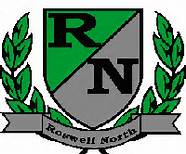 School Governance CouncilMeeting Date:     February 9, 2017Meeting Time:     3:30-5:00 pmMeeting Location:  RNE conference roomAgendaTopicFacilitatorDurationOpening – RNE ‘Share’Jay5 minutesAction Items:Approve January minutesApprove February agendaReview, discuss, and approve budget if possible(due 2/24)SaraDavid10 minutesTeam Report Reviews PTA, Foundation, Dads ClubAll5 minutesSGC Initiative(s) – Updates and Action ItemsUpdate on Seed Fund feedbackUpdate on Magic Moments planUpdate on Elections and increasing voter turnout (voting March 22-28)Update on website revisionsMaureen, Patty, Amy David20-30 minutesCalendar Review and Update Review and update communications scheduleBrainstorm metrics approach for dashboardAmy, Patty20-30 minutesNext StepsConfirm agenda and action items for next meetingBrittney5 minutes